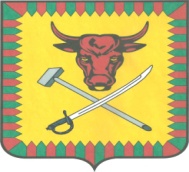 Администрация муниципального района «Читинский район»Распоряжениеот  “ ____ ” ______________ 20 __  г.                                                                    № _________ В целях организованного проведения торжественных мероприятий, посвященных выдаче аттестатов об основном общем образовании выпускникам 9 классов и  аттестатов о среднем (полном) общем образовании выпускникам 11 классов в общеобразовательных организациях муниципального района «Читинский район»  и обеспечения безопасности участников мероприятий1. Комитету образования  администрации муниципального района «Читинский район» (В.В. Загревская) осуществить контроль за организацией и проведением торжественных мероприятий, посвященных выдаче аттестатов в общеобразовательных организациях  района в период с  10 по 26 июня 2021 года, в соответствии с графиком проведения торжественных мероприятий (Приложение).2. Руководителям общеобразовательных организаций:2.1. обеспечить проведение мероприятий в соответствии с нормативными требованиями в условиях сохранения рисков распространения COVID-19;2.2. предусмотреть меры по предупреждению чрезвычайных ситуаций, происшествий и террористических актов во время и после торжественных мероприятий.3. Муниципальному бюджетному учреждению «Центр материально-технического и транспортного обеспечения» (О.С. Загороднев) обеспечить транспорт для участия ответственных работников администрации в торжественных мероприятиях, посвященных выдаче аттестатов согласно заявке.4. Комитету культуры администрации муниципального района «Читинский район» (Л.П. Павлова),  в день проведения  торжественных мероприятий, посвященных выдаче аттестатов, организовать в учреждениях культуры культурно-развлекательные мероприятия для выпускников общеобразовательных  учреждений района.6. Управлению экономики и имущества администрации муниципального района «Читинский район»  (А.А. Маркевич) провести работу по информированию о датах проведения мероприятий, посвященных выдаче аттестатов, посредством размещения информации в информационно-телекоммуникационной сети интернет на официальном сайте администрации муниципального района «Читинский район», а также мессенджеров, до субъектов малого и среднего предпринимательства, реализующих алкогольную продукцию на территории муниципального района «Читинский район».7. Рекомендовать ГУЗ «Читинская центральная районная больница» (Г.К. Емельянов) организовать дежурство медицинских работников на торжественных  мероприятиях, посвященных выдаче аттестатов.8. Рекомендовать ОМВД РФ «Читинский» (А.И. Шадрин) организовать охрану общественного порядка на территории городских, сельских поселений района, провести проверку задействованных зданий и сооружений,  на предмет обнаружения взрывоопасных предметов  при проведении торжественных мероприятий, посвященных выдаче аттестатов. 9. Контроль исполнения настоящего распоряжения возложить на   заместителя главы муниципального района «Читинский район» по социальному развитию Ю.В. Жукову.Врио Главы муниципального района«Читинский район»                                                                         В.Ю. МашуковПриложение к Распоряжению  Администрации муниципального района «Читинский район»от «08»  июня  2021 г. № 363-рГрафик проведения торжественных мероприятий, посвященных выдаче аттестатов об основном общем образовании выпускникам 9 классов и  аттестатов о среднем (полном) общем образовании выпускникам 11 классов в общеобразовательных организациях  муниципального района «Читинский район»________________________Образовательное учреждениеДата проведения мероприятияВремя проведения мероприятияКоличество участников мероприятияМОУ СОШ пгт Атамановка17.06.202117.06.202110.0011.304941МОУ ООШ с. Александровка11.06.202110.00		11МОУ ООШ с. Арахлей10.06.202111.0018МОУ СОШ с. Беклемишево21.06.2021 (9 класс)25.06.2021 (11 класс)12.0018.003025МОУ СОШ с. Верх-Чита11.06.2021 (9класс)25.06.2021 (11 класс)12.0012.004020МОУ ООШ с. Верх-НарымВ рабочем порядкеВ рабочем порядкеВ рабочем порядкеМОУ СОШ п.ст. Гонгота15.06.202117.0025МОУ СОШ с. Домна19.06.2021 (9 класс)25.06.2021 (11 класс)18.0016.0010242МОУ ООШ с. Елизаветино11.06.202112.0016МОУ СОШ с. Засопка16.06.2021 (9 класс)25.06.2021 (11 класс)17.0017.004118МОУ ООШ с. ИргеньВ рабочем порядкеВ рабочем порядкеВ рабочем порядкеМОУ ООШ с. Ильинка15.06.202111.0010МБОУ ООШ п.ст. Ингода21.06.202112.0030МОУ ООШ с. Колочное18.06.202115.0045МОУ СОШ п. Лесной Городок11.06.202113.0050МОУ ООШ п.ст. Лесная12.06.202118.0011МОУ ООШ п. Ленинский11.06.202117.0016МОУ СОШ с. Маккавеево25.06.2021 (11 классы)25.06.2021 (9 класс)26.06.2021 (9 класс)15.00 17.0017.00306060МОУ СОШ пгт Новокручининский11.06.2021 (9 класс)25.06.2021 (11 класс)12.0018.005145МОУ СОШ № 1 пгт Новокручининский17.06.202125.06.202112.0018.005038МОУ СОШ № 2 пгт Новокручининский15.06.2021  (9 класс)26.06.2021 (11 класс)11.0018.004439МОУ ООШ № 42 пгт Новокручининский18.06.202112.0029МОУ СОШ с. Новая Кука11.06.2021 (9 класс)26.06.2021 (11 класс)16.0018.007045МОУ СОШ с. Новотроицк25.06.202118.0025МОУ ООШ с. Сивяково10.06.202111.0028МОУ СОШ с. Смоленка16.06.2021 (9 класс)25.06.2021 (11 класс)15.0012.0013034МОУ СОШ с. Сохондо18 июня (9 класс)26 июня (11 класс)13.0016.002124МОУ СОШ с. Сыпчегур18.06.202112.0020МОУ СОШ с. Угдан14.06.2021 (9 класс)25.06.2021 (11 класс)12.0015.004040МОУ СОШ с. Шишкино21.06.202121.06.202126.06.202112.00 (с. Шишкино)12.00 (с. Бургень)17.00453240МОУ ООШ с. Яблоново18.06.202113.0020